Recreation Commission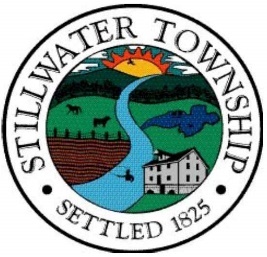 Workshop Meeting MinutesMarch 21, 2022 Mrs. Delaney  Recreation Commission  7:14pm followed by the Open Public Meeting Statement and Flag Salute.Roll CallMrs. Gardner conducted a roll call. The following persons were present: Mrs. Beshada, Mr. Reilly, Mrs. Richardson, Mrs. Tosti, Mrs. Delaney, Mr. Carovillano, Alternate 1Absent: Tanya Stark, Lou SylvesterField Use FormsMotion by Mrs. Tosti to approve Field Use form from Kittatinny Little League for Stillwater Park and Veteran’s Memorial Park – all paperwork in order- Game Schedule to follow and Field use schedule to be made and sent to all leagues. Second by Mrs. Delaney. A vote was taken and all are in favor. Mr. Carovillano voted in place of Mrs. Stark(Tennis/pickleball court cleaning added to agenda)Tennis/Pickleball Court CleaningMotion by Mrs. Delaney to approve court cleaning by Alcaro (Dave Pierson) not to exceed $600.00 Second by Mrs. Tosti. A vote was taken and all are in favor. Mr. Carovillano voted in place of Mrs. Stark(Initial cleaning of court – Mrs. Delaney is waiting to hear back from Mr. Pierson in reference to continued maintenance plan)Mrs. Gardner will submit request to Tammy Leonard, CFO.Field Maintenance EquipmentMotion by Mr. Reilly to purchase equipment as follows: Line Marker and 2 rakes (same items from original order in 2021) for Stillwater Park not to exceed $1,200.00. Second by Mrs. Tosti. A vote was taken and all are in favor. Mr. Carovillano voted in place of Mrs. StarkKittatinny Little League will be doing field preparations on April 2, 2022. Mrs. Gardner will contact Mr. Raff in regards to purchasing 2 bags of lime for Stillwater Park and 2 Bags of lime for Veteran’s Memorial Park to have on reserve. Mrs. Gardner will submit order request to Tammy Leonard, CFO.Grant PurchasesMotion by Mrs. Beshada to start ordering the following items from the Recreation Grant not to exceed $15,000 with Vendor/Part number/Price as submitted to CFO with purchase request:Gazebo: when available from quotes submittedGarden Beds: 3 @ community center as per availability from quotesGreen House: 1 @ community center as per availability from quotesBenches: 2 Square Picnic Tables: 3 – 2 @ Stillwater Park, 1 @ Veteran’s ParkRectangle Picnic Tables: 5 – 2 @Stillwater Park, 3 @ Veteran’s ParkBleachers: 1 @ Veteran’sFencing: as measured per linear foot per fieldYellow Fencing Safety Coil/Cap: as measured per linear foot per fieldSolar Lights: 4 (one for each Flag at 3 parks) 1-Stillwater, 1 Volunteer, 2 Veteran’sFlags: 3 (one for each park)Second by Mrs. Richardson. A vote was taken and all are in favor. Mr. Carovillano voted in place of Mrs. StarkMrs. Beshada will reach out to local landscapers to give estimates for greenery/gardens lining the exterior of the Community Center existing garden areas along with ideas for the current fire pit area. The Gazebo will also be discussed as to purchase or build. Mrs. Beshada is hoping to have more information by Scheduled April Meeting to report back.Meeting with Historical Society (schedule date and time)Mrs. Delaney stated Deborah Drumm reached out to schedule a meeting to discuss the combination of the Historical Society’s Fall Festival and Stillwater Day at Townhall on Wednesday March 23 at 4:30pm to discuss changes to application and set a game plan in motion. The sub-committee for this is as follows: Mrs. Delaney, Mr. Sylvester and Mrs. Tosti. Mrs. Gardner will be in attendance as well. DiscussionMrs. Richardson mentioned her concern for safety during Summer Camp. She asked if there was a way to fence off areas of the parking lot. Mrs. Gardner will contact Mr. Raff to confirm if temporary plastic fencing is available to block off areas for safety purposes or a comparable solution other than cones and will report back with Mr. Raff’s response. Mrs. Gardner will confirm if DPW can determine Field Closures due to weather.Adjournment:  Motion by Mrs. Beshada to Adjourn at 8:35pm, second by Mrs. Delaney. All in favor.